Met het invullen van deze fiche verklaart u zich als ouder akkoord met aanmelding bij de Oase en stemt u in met onze werkwijze en tarieven, ook terug te vinden op de website https://www.groepspraktijkdeoase.be/tarievenOuder 1:	(naam) ……………………………………………………………….Handtekening:					Wij willen u erop wijzen dat in de meeste situaties de toestemming van beide ouders nodig zal zijn voor de opstart van psychologische begeleiding. U kan zelf contact opnemen met de andere ouder om dit met hem/haar te bespreken. In geval van toestemming kan de andere ouder hier tekenen: Ouder 2:	(naam)  ……………………………………………………………….Handtekening:	U kan ook het intakegesprek afwachten om de situatie eerst met de therapeut te bespreken. In dit geval vragen wij u om de eerste keer zonder uw zoon/dochter op gesprek te komen. Na het invullen van deze vragenlijst bespreken wij uw aanmelding op de eerstvolgende teamvergadering. U zal door de therapeut die uw aanvraag verder zal opvolgen gecontacteerd worden om een eerste gesprek in te plannen. We vinden het fijn als kinderen aanwezig zijn op het intakegesprek, maar u kan er ook voor opteren om eerst alleen langs te komen.  Gescheiden ouders kunnen samen of apart op gesprek komen. 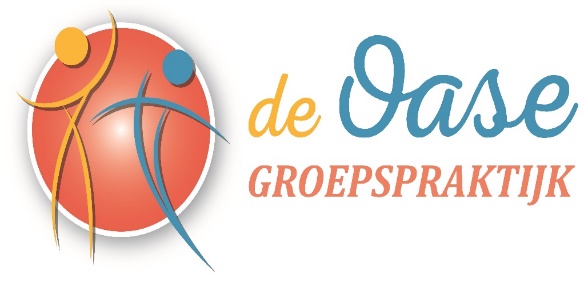 AANMELDINGSFORMULIER Gelieve onderstaande gegevens in te vullen en ons terug te mailen. Bedankt! Kinderteam Groepspraktijk de Oase NAAM KIND/JONGERE : NAAM KIND/JONGERE : NAAM KIND/JONGERE : Geslacht: Geboortedatum: Nationaliteit: In België sinds: In België sinds: Geboorteland: Geboorteland: Domicilie -Adres: GEZINSSITUATIE: GEZINSSITUATIE: GEZINSSITUATIE: OUDER 1 : Naam: Naam: Nationaliteit: In België sinds: In België sinds: Geboorteland: Geboorteland: Adres: Beroep:  Tel: Email: OUDER 2 : Naam: Naam: Nationaliteit: In België sinds: In België sinds: Geboorteland: Geboorteland: Adres: Beroep:  Tel: Email: SCHOOL : SCHOOL : School + klas: AANMELDING: AANMELDING: Verwijzer: Korte omschrijving moeilijkheden: 